8а,б,в,к классыТема урока: «Источники света. Распространение света»Д.з. изучить, законспектировать параграф 63, упр.44(1,2) конспект можно не присылать10а, б классыТема урока: «Контрольная работа «Законы постоянного тока»»Решение задач из приложения.11а(профиль)Тема урока: «Три этапа в развитии физики элементарных частиц»Д.з. читать параграф 95Для подготовки к ЕГЭ по физике (прислать результат прохождения теста скриншотом)https://phys-ege.sdamgia.ru/test?id=5682234 Работы присылать на адрес электронной почты: natalia_parfenova@list.ruПриложение (10 класс)1 В каких средах при прохождении электрического тока не происходит переноса вещества?1) металлах и полупроводниках
2) растворах электролитов и газах
3) полупроводниках и газах
4) растворах электролитов и металлах2. На рисунке изображен график зависимости силы тока в проводнике от напряжения между его концами. Чему равно сопротивление проводника?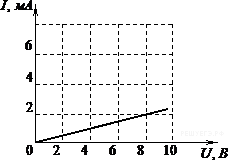 
1) 0,25 кОм
2) 2 кОм
3) 4 кОм
4) 8 кОм3. Источник тока с ЭДС 36В имеет внутреннее сопротивление 30 ОМ. Какое значение будет иметь сила тока при подключении к этому источнику резистора с электрическим сопротивлением 60 Ом ?А) 0,6 А Б) 0,3А В)0,2 А Г) 0,9А Д)0,4А4.Как изменится сила тока, протекающего по проводнику, если напряжение между концами проводника и площадь его сечения увеличить в 2 раза?1) не изменится
2) уменьшится в 4 раза
3) увеличится в 2 раза
4) увеличится в 4 раза5. Определите электрическое сопротивление провода длиной 10 м с площадью поперечного сечения 0,2 мм 2 . Удельное сопротивление материала 1*10-5 Ом·мА) 5* 10 –4 Ом Б) 2* 10 –5 Ом В) 0,5 Ом Г) 5 Ом Д) 50 Ом Е)500 Ом6.Общее сопротивление изображенного на схеме участка цепи равно (все сопротивления одинаковы и равны 2 Ом)…..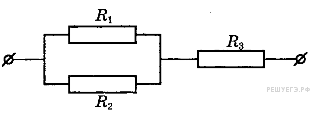 А) 5 Ом Б) 3Ом В) 2 Ом Г) 9 Ом 4Ом7. В электрической цепи, схема которой изображена на рисунке, измерительные приборы идеальные, вольтметр показывает значение напряжения 8 В, а амперметр — значение силы тока 2 А. Какое количество теплоты выделится в резисторе за 1 секунду?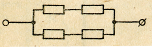 1) 4 Дж
2) 0,25 Дж
3) 16 Дж
4) 32 Дж8. Поставьте соответствие между физическими величинами и их обозначением:А)    сила тока                                                        qБ)    электрический заряд                                     UВ)   напряжение                                                     PГ)    сопротивление                                               IД)    ЭДС                                                                RЕ)     мощность тока                                              ε9. Идеальный амперметр и три резистора сопротивлением Ом, и включены последовательно в электрическую цепь, содержащую источник с , равной В, и внутренним сопротивлением Ом. Показания амперметра равны?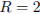 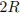 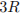 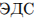 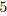 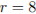 10. Источник тока имеет ЭДС , внутреннее сопротивление ,, . Какой силы ток течет через источник?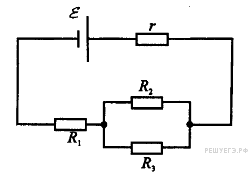 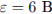 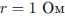 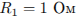 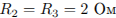 АБВГДЕ